      LOYOLA COLLEGE (AUTONOMOUS), CHENNAI – 600 034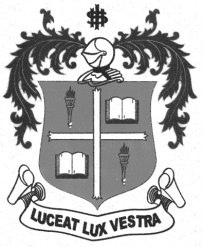     M.A. DEGREE EXAMINATION - SOCIAL WORKTHIRD SEMESTER – NOVEMBER 2012SW 3965 - LABOUR LEGISLATION & CASE LAWS (2)               Date : 03/11/2012 	Dept. No. 	  Max. : 100 Marks    Time : 9:00 - 12:00                                              SECTION – A    Answer ALL the questions. Answer to each question should not exceed 50 words:								                                           (10X2=20 Marks)         What is meant by ‘Labour Legislation’?State any two differences between Conventions and Recommendations.Define “Factory” according to the Factories Act, 1948.Expand the following: a. PSU	b. STPIWho is a Contract Labour?List out any two criteria for the fixation of Fair Wage.How can Disablement be classified?Differentiate between ‘Lock Out’ and ‘Closure’.Who is called a ‘Protected Workman’?Mention the contributions made by the Employer and the Employee to the Tamil Nadu Labour Welfare Fund.SECTION – BAnswer any FOUR of the following questions. Answer to each question should not exceed 300 words:        						                                                       (4X10=40 Marks)                Write a short note on Labour in the Indian Constitution.Bring out the Health and Safety provisions according to the Indian Mines Act, 1952.Elaborate on the Procedure for the Certification of Standing Orders.Discuss the salient features of the Maternity Benefit Act, 1961.Briefly explain the process of Registration of Trade Unions.SECTION – CAnswer any TWO of the following questions. Answer to each question should not exceed 600 words.        						                                                       (2X20=40 Marks)                        “The Factories Act, 1948 is a good piece of legislation to ensure the Health, Safety and Welfare of the workers.” Elucidate.Bring out the need and importance of the Employees’ State Insurance Act, 1948.Discuss in detail the salient features Tamil Nadu Shops and Establishments Act, 1947.*****